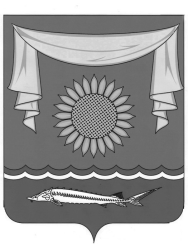 Администрация Новобессергеневского сельского поселенияНеклиновского района Ростовской областиПОСТАНОВЛЕНИЕс. Новобессергеневка______________  2018г.    		                                                                            № 	             В соответствии с постановлением Администрации Новобессергеневского сельского поселения от 12.08.2013 № 16 «Об утверждении Порядка разработки, реализации и оценки эффективности муниципальных программ Новобессергеневского сельского поселения», руководствуясь статьей 30 Устава муниципального образования «Новобессергеневское сельское поселение», в  целях приведения правовых актов Новобессергеневского сельского поселения в соответствие с действующим законодательством и корректировки объемов финансирования муниципальной программы Новобессергеневского сельского поселения «Охрана окружающей  среды и рациональное природопользование в Новобессергеневском сельском поселении» Администрация Новобессергеневского сельского поселения постановляет:Внести изменения в постановление № 21 от 02.09.2013г. об утверждении муниципальной   программы «Охрана окружающей  среды и рациональное природопользование в Новобессергеневском сельском поселении» согласно приложению.       2. Настоящее постановление вступает в силу после его официального опубликования (обнародования).  Контроль над выполнением постановления оставляю за собой.Глава АдминистрацииНовобессергеневскогоСельского поселения                                                           Сердюченко В.ВПриложение № 1к постановлению Администрации Новобессергеневского сельского поселения                      от ________ №  МУНИЦИПАЛЬНАЯ ПРОГРАММАНовобессергеневское сельское поселение«Охрана окружающей среды и рациональное природопользование»Паспорт  программыРаздел 1.  Общая характеристика текущего состояния соответствующей сферы социально-экономического развития Новобессергеневского сельского поселения.В условиях реформирования экономики, вопросы охраны окружающей среды приобретают особое значение. Экологическая ситуация в Ростовской области, и в частности в Новобессергеневском сельском поселении Неклиновского района, остается напряженной, а уровень загрязнения окружающей среды - высоким.Новобессергеневское сельское поселение  относится к сельскохозяйственному зональному региону Неклиновского района Ростовской области. Однако обратной стороной развития сельского хозяйства в поселении  является усиление негативного воздействия на окружающую среду. Экологические проблемы Новобессергеневского сельского поселения типичны для многих регионов России: загрязнения атмосферного воздуха, нерешенные проблемы утилизации отходов производства и потребления, загрязнение водных объектов неочищенными сточными водами, деградация почвенного покрова (эрозия, засоление почв и др.), неудовлетворительное состояние лесонасаждений.Одним из ключевых направлений развития Новобессергеневского сельского поселения является повышение уровня и качества жизни населения. Высокое качество жизни и здоровья населения, а также устойчивое экономическое развитие поселения могут быть обеспечены только при условии сохранения природных систем и поддержания соответствующего качества окружающей среды. Для этого необходимо формировать и последовательно реализовывать единую политику в области экологии, направленную на охрану окружающей среды и рациональное использование природных ресурсов. Перспективное решение проблем экологии на территории муниципального образования требует обеспечения непрерывного и комплексного подхода с использованием программно-целевого метода, что обусловило необходимость разработки  муниципальной программа Новобессергеневского сельского поселения Неклиновского района Ростовской области «Охрана окружающей среды и рациональное природопользование» (далее – Программа). Настоящая программа является продолжением усилий Администрации Новобессергеневского сельского поселения на коренное улучшение экологической обстановки в поселении.Программа содержит комплекс мероприятий, направленных на решение приоритетных задач в сфере охраны окружающей среды на территории Новобессергеневского сельского поселения, улучшение экологической ситуации, обеспечение санитарных норм содержания территории, осуществление которых будет способствовать обеспечению экологической безопасности населения, устойчивому функционированию естественных экологических систем, защите территорий и населения от негативного воздействия вод, обеспечению безопасности гидротехнических сооружений, расположенных на территории Новобессергеневского поселения, оздоровлению экологической обстановки на водных объектах, повышению уровня озеленения территории района. Статьей 72 Конституции Российской Федерации определено, что обеспечение экологической безопасности находится в совместном ведении Российской Федерации и субъектов Российской Федерации. Федеральный закон от 10.01.2002 № 7-ФЗ «Об охране окружающей среды» определяет экологическую безопасность как состояние защищенности природной среды и жизненно важных интересов человека от возможного негативного воздействия хозяйственной и иной деятельности, чрезвычайных ситуаций природного и техногенного характера и их последствий.Обеспечение экологической безопасности на территории поселения является одним из важных факторов реализации конституционного права граждан на благоприятную окружающую среду, а также необходимым условием улучшения качества жизни и здоровья населения.Настоящая Программа является основным базовым документом для разработки планов, программ и проектов обеспечения экологической безопасности  Новобессергеневского сельского поселения в целом в области природопользования и охраны окружающей среды на период 2016-2020 годов. Данный раздел состоит из 5 направлений, сформированных по основным проблемам, существующим в области окружающей среды на территории Новобессергеневского сельского поселения: охрана атмосферного воздуха; улучшение водоснабжения населения;очистка территорий поселения, формирование системы обращения с отходами;озеленение территорий;экологическое образование и просвещение.1.1. Охрана окружающей среды в Новобессергеневского сельском поселенииВ Новобессергеневском сельском поселении мониторинг состояния атмосферного воздуха не проводится в надлежащем виде ввиду отсутствия на территории станций по гидрометеорологии и мониторингу окружающей среды. Уровень загрязнения атмосферного воздуха (ИЗА) не определен.Новобессергеневское сельское поселение  является сельскохозяйственным. Так, основными источниками загрязнения атмосферы  является автотранспорт.          Доля выброса загрязняющих веществ передвижными источниками загрязнения составляет 70% от общего количества выбросов. Основным загрязняющим веществом, выбрасываемым в атмосферу передвижными источниками, является углерода оксид (более 500 тонн/год - 70%). выбросы стационарными источниками загрязнения имеют тенденцию к снижению, что не скажешь о передвижных источниках. 1.1.2. Озеленение территории  Новобессергеневского сельского поселенияОсобая роль в улучшении состояния окружающей среды принадлежит зеленым насаждениям. Зеленные насаждения Новобессергеневского сельского поселения находятся в неблагоприятных природных условиях Ростовской области и требуют повышенного внимания. Содержание и сохранность зеленых насаждений  является составной частью природного комплекса  и должна включить в себя ежегодное озеленения территории сельского поселения. К сожалению, значительная часть деревьев представлена старыми посадками, а качество молодых посадок оставляет желать лучшее. Анализ состояния зеленых насаждений показывает, что происходит более раннее старение и износ деревьев. На данный период 80% зеленого фонда достигло предельного возраста 40-50 лет и требуют реконструкции 27% зеленых насаждений парков. Особое внимание необходимо уделять созданию и ремонту газонов, цветочных клумб, как одного из важнейших компонентов озеленения. Неэффективно поставлена система планомерного воспроизводства зеленого фонда, организации работ по содержанию и высадкам зеленых насаждений. Вопросы использования, охраны, защиты и воспроизводства, а также содержания зеленных насаждений, сегодня являются полномочиями органов местного самоуправления сельских поселений. Так Администрацией Новобессергеневского сельского поселения Утвержден «Правилами благоустройства Новобессергеневского сельского поселения» от 26.10.2017г №22. Большое внимание будет уделено защитным посадкам лесных насаждений на землях сельскохозяйственных формирований с целью защиты почв от эрозии и борьбы с опустыниванием. Важнейшее значение для предотвращения эрозии почв имеют агролесомелиоративные мероприятия, обладающие такими преимуществами перед другими методами защиты земель как долговременность, относительно малая капиталоемкость, экологичность, простота создания и эксплуатационная окупаемость.Реализация мероприятий программы позволит увеличить количество зеленых насаждений, улучшить состояние существующих деревьев и кустарников на территории поселения. 1.1.3. Экологическое образование и  просвещениеУровень экологической культуры и экологического сознания части населения района, включая руководителей хозяйствующих субъектов, остается довольно низким, что зачастую является причиной осуществления деятельности, негативно влияющей на состояние окружающей среды. Слабо организована переподготовка руководящих работников промышленных предприятий, других организаций и учреждений района по вопросам охраны окружающей среды.Для решения указанной проблемы необходимо формирование экологического сознания и повышение уровня экологической культуры населения района путем его информирования о состоянии окружающей среды и привлечения к участию в мероприятиях, направленных на охрану окружающей среды. На территории Новобессергеневского сельского поселения ежегодно   проходят Дни защиты от экологической опасности «Экология – Безопасность – Жизнь». Основной задачей Дней является объединение усилий всех  муниципальных и общественных организаций в решении проблем охраны окружающей среды, вовлечение широких слоев населения в природоохранные мероприятия. В рамках Дней проводятся субботники, лекции, рейды и т.д.  Главную роль в глобальном решении экологических проблем, играет не только работа специалистов по охране окружающей среды, но и специальная система экологического образования. Непрерывность, преемственность экологического воспитания и образования детей в детском саду, школе необходимо для формирования целостного восприятия среды, бережного отношения к природе. Школьный возраст детей является наиболее естественным временем приобщения к экологическому образованию. Учитывая это, педагоги проводят занятия в детских садах поселения. Далее в начальных классах продолжаются занятия на экологические темы. В среднем звене общеобразовательной школы экологическое образование носит междисциплинарный характер и рассматривается под углом зрения специфики содержания многих предметов, проводятся предметные недели, тематические вечера, беседы на экологические темы. Работают экологические кружки задачи которых формирование экологической культуры детей, приобщение обучающихся к учебно-исследовательской работе по изучению экологической обстановки окружающей среды, воспитание патриотизма и гражданственности. Формирование экологической культуры жителей Новобессергеневского сельского поселения, повышение уровня экологического воспитания и образования населения, особенно детей и подростков, являются залогом ответственного отношения граждан к окружающей среде. При этом без информирования населения обо всех аспектах охраны окружающей среды и рационального природопользования, без реализации права граждан на получение достоверной информации о состоянии окружающей среды не произойдет радикальных изменений в их сознании. Средствам массовой информации и органам местного самоуправления необходимо больше уделять внимание по предоставлению населению объективной информации о состоянии окружающей среды и проводимых мероприятиях. Раздел 2. Цели, задачи и показатели (индикаторы), основные ожидаемые  конечные результаты, сроки и этапы реализации муниципальной программыЦелями Программы являются:повышение эффективности охраны окружающей среды на территории Новобессергеневского сельского поселения;предотвращение негативного воздействия хозяйственной и иной деятельности на окружающую среду, сохранение биологического разнообразия и уникальных природных комплексов и объектов, формирование экологической культуры населения.Для достижения целей программы необходимо решение следующих задач:снижение объемов негативного воздействия на окружающую среду при осуществлении хозяйственной и иной деятельности;оценка состояния окружающей среды с целью принятия своевременных управленческих решений;предотвращение негативного воздействия на окружающую среду при чрезвычайных ситуациях природного и техногенного характера;обеспечение сохранения зеленых насаждений Новобессергеневского сельского поселения, их охрана и защита, многоцелевого, рационального, непрерывного использования и воспроизводства;организация системы экологического образования и информирования населения о состоянии окружающей среды, формирование экологической культуры;В соответствии с поставленными задачами предполагается достижение целевых индикаторов и показателей Программы согласно приложению № 1 к Программе. Реализация Программы предусмотрена на период с 2016 по 2020 годы.Раздел 3. Обоснование выделения подпрограмм государственной программы, обобщенная характеристика основных мероприятий Состав подпрограмм Программы определен на основе перечня актуальных проблем в сфере реализации Программы, в соответствии с целями и задачами Программы.Подпрограммы в составе Программы выделены по следующим принципам:специфика отдельных сфер реализации Программы;приоритетность задач Программы.В соответствии с указанными принципами выделены следующие подпрограммы:Охрана окружающей среды в Новобессергеневском сельском поселении;         Развитие водохозяйственного комплекса Новобессергеневского сельского поселения;         Формирование комплексной системы управления отходами и вторичными материальными ресурсами на территории Новобессергеневского сельского поселения».Подпрограмма «Охрана окружающей среды в Новобессергеневском сельском поселении» охватывает следующие направления:обеспечение экологической безопасности;экологическое образование, формирование экологической культуры населения.Основными мероприятиями направления по обеспечению экологической безопасности являются: деятельность по снижению загрязнения атмосферного воздуха;Основными мероприятиями направления по сохранению биологического разнообразия и природных комплексов в Новобессергеневском сельском поселении являются:Основными мероприятиями направления по экологическому образованию, формированию экологической культуры населения являются:экологическое просвещение и формирование экологической культуры, обеспечение информацией о состоянии окружающей среды; организация детско-юношеского экологического движения. Раздел 4. Информация по ресурсному обеспечению муниципальной программы.Перечень программных мероприятий, предлагаемых к реализации и направленных на решение задач Программы, с указанием финансовых ресурсов и сроков, необходимых для их реализации, приведен в приложении № 2 к Программе. Ресурсное обеспечение Программы осуществляется за счет средств бюджета сельского поселения.Общий объем финансирования Программы составляет – 4191,4 тыс. руб      тыс. руб., из них по годам реализации (Приложение3).Средства из бюджета сельского поселения на реализацию Программы подлежат ежегодному уточнению в соответствии с установленными решениями о бюджете на соответствующий финансовый год.  Объемы финансирования Программы носят прогнозный характер
и подлежат уточнению в установленном порядке.Раздел 5. Методика оценки эффективности муниципальной программы.Программа оценивается по результатам ее реализации в экономической, экологической и социальной сферах.В результате выполнения мероприятий Программы будет обеспечено:уменьшение количества несанкционированных свалок и объектов размещения отходов;решение в значительной степени проблемы восстановления экологического состояния водных объектов, существенное снижение последствия негативного воздействия вод, что в конечном итоге обеспечит поэтапное достижение устойчивого и рационального водопользования на территории Новобессергеневского сельского поселения.улучшение качества и увеличение ресурсного потенциала подземных вод для обеспечения защищенными от загрязнения и засорения источниками питьевого водоснабжения   на территории Новобессергеневского сельского поселения;обеспечение населения объективной информацией о состоянии окружающей среды;формирование экологического сознания и повышение уровня экологической культуры населения путем его привлечения к участию в мероприятиях, направленных на охрану окружающей среды, на бережное отношение к природе Донского края;создание благоприятной экологической обстановки на территории Новобессергеневского сельского поселения за счет сохранения лесополос как целостной экологической системы и уменьшение негативного воздействия ветровой эрозии, предотвращение деградации и сохранение плодородия почв;выполнение мероприятий по агролесомелиорации.Подпрограмма 1«Организация благоустройства и озеленения на территории Новобессергеневского сельского поселения» ПАСПОРТ подпрограммы «Организация благоустройства и озеленения на территории Новобессергеневского сельского поселения»1. Характеристика сферы реализации подпрограммы муниципальной программы.В соответствии со статьей 42 Конституции Российской Федерации каждый имеет право на благоприятную окружающую среду. В то же время Федеральный закон от 10.01.2002 № 7-ФЗ «Об охране окружающей среды» допускает возможность негативного воздействия на окружающую среду хозяйствующими субъектами при обеспечении ими требований природоохранного законодательства. В Новобессергеневском сельском поселении  мониторинг состояния атмосферного воздуха не проводится в надлежащем виде ввиду отсутствия на территории станций по гидрометеорологии и мониторингу окружающей среды. Уровень загрязнения атмосферного воздуха (ИЗА) не определен.Новобессергеневское сельское поселение  является сельскохозяйственным, Общее количество выбросов загрязняющих веществ в атмосферу на территории Неклиновского района составляет более 1050 тонн/год загрязняющих веществ. Но эти данные не отражают истинной картины загрязнения атмосферы, т.к. многие предприятия не имеют нормативной документации (проектов ПДВ).Итак, проблемы Новобессергеневского сельского поселения в области охраны атмосферного воздуха и состояния воздушного бассейна связаны: отсутствием постоянного и эффективного контроля за выбросами загрязняющих веществ;выжиганием сухой растительности,сжигание ТБО (мусора).Приоритетным направлениями в области охраны атмосферного воздуха являются дальнейшее совершенствование систем контроля, наблюдений, анализа, прогнозирования, снижение выбросов в атмосферу и уменьшение уровня загрязнения приземного слоя воздуха до санитарных норм.Мероприятия по контролю недопущения сжигание ТБО(мусора) и выжигания сухой растительности, позволят сократить количество вредных веществ, выбрасываемых в атмосферный воздух. 1.1.2. Озеленение территорий Новобессергеневского  сельского поселения.Особая роль в улучшении состояния окружающей среды принадлежит зеленым насаждениям. Зеленные насаждения Новобессергеневского сельского поселения  находятся в неблагоприятных природных условиях Ростовской области и требуют повышенного внимания. К сожалению, значительная часть деревьев представлена старыми посадками, а качество молодых посадок оставляет желать лучшее. Анализ состояния зеленых насаждений показывает, что происходит более раннее старение и износ деревьев. На данный период 80% зеленого фонда достигло предельного возраста 40-50 лет и требуют реконструкции 27% зеленых насаждений парков. Особое внимание необходимо уделять созданию и ремонту газонов, цветочных клумб, как одного из важнейших компонентов озеленения. Неэффективно поставлена система планомерного воспроизводства зеленого фонда, организации работ по содержанию и высадкам зеленых насаждений. Вопросы использования, охраны, защиты и воспроизводства, а также содержания зеленных насаждений, сегодня являются полномочиями органов местного самоуправления сельских поселений. Большое внимание будет уделено защитным посадкам лесных насаждений на землях сельскохозяйственных формирований с целью защиты почв от эрозии и борьбы с опустыниванием. Важнейшее значение для предотвращения эрозии почв имеют агролесомелиоративные мероприятия, обладающие такими преимуществами перед другими методами защиты земель как долговременность, относительно малая капиталоемкость, экологичность, простота создания и эксплуатационная окупаемость.Реализация мероприятий программы позволит увеличить количество зеленых насаждений, улучшить состояние существующих деревьев и кустарников на территории района. Уровень экологической культуры и экологического сознания части населения поселения, включая руководителей хозяйствующих субъектов, остается довольно низким, что зачастую является причиной осуществления деятельности, негативно влияющей на состояние окружающей среды. Слабо организована переподготовка руководящих работников промышленных предприятий, других организаций и учреждений района по вопросам охраны окружающей среды.Для решения указанной проблемы необходимо формирование экологического сознания и повышение уровня экологической культуры населения района путем его информирования о состоянии окружающей среды и привлечения к участию в мероприятиях, направленных на охрану окружающей среды. На территории Новобессергеневского сельского поселения ежегодно проходят Дни защиты от экологической опасности «Экология – Безопасность – Жизнь». Основной задачей Дней является объединение усилий всех  муниципальных и общественных организаций в решении проблем охраны окружающей среды, вовлечение широких слоев населения в природоохранные мероприятия. В рамках Дней проводятся субботники, лекции, рейды и т.д.  Главную роль в глобальном решении экологических проблем, играет не только работа специалистов по охране окружающей среды, но и специальная система экологического образования. Непрерывность, преемственность экологического воспитания и образования детей в детском саду, школе необходимо для формирования целостного восприятия среды, бережного отношения к природе. Школьный возраст детей является наиболее естественным временем приобщения к экологическому образованию. Учитывая это, педагоги проводят занятия в детских садах Новобессергеневского сельского поселения. Далее в начальных классах продолжаются занятия на экологические темы. В среднем звене общеобразовательной школы экологическое образование носит междисциплинарный характер и рассматривается под углом зрения специфики содержания многих предметов, проводятся предметные недели, тематические вечера, беседы на экологические темы. Работают экологические кружки задачи которых формирование экологической культуры детей, приобщение обучающихся к учебно-исследовательской работе по изучению экологической обстановки окружающей среды, воспитание патриотизма и гражданственности. Формирование экологической культуры жителей Новобессергеневского сельского поселения, повышение уровня экологического воспитания и образования населения, особенно детей и подростков, являются залогом ответственного отношения граждан к окружающей среде. При этом без информирования населения обо всех аспектах охраны окружающей среды и рационального природопользования, без реализации права граждан на получение достоверной информации о состоянии окружающей среды не произойдет радикальных изменений в их сознании. Необходимо больше уделять внимание по предоставлению населению объективной информации о состоянии окружающей среды и проводимых мероприятиях. 2. Цели, задачи и показатели (индикаторы), основные ожидаемые конечные результаты, сроки и этапы реализации подпрограммы муниципальной программы.В соответствии со стратегией социально-экономического развития Ростовской области на период до 2020 года определена цель подпрограммы - повышение уровня экологической безопасности и сохранение природных экосистем.	Достижение указанной цели реализуется путем решения следующих задач:оценка состояния окружающей среды с целью принятия своевременных управленческих решений; повышение экологической культуры населения, обеспечение его объективной информацией о состоянии окружающей среды.Решение задачи «Обеспечение защищенности окружающей среды в условиях дальнейшего экономического развития посредством снижения негативного воздействия на окружающую среду при осуществлении деятельности субъектами хозяйственной и иной деятельности» является деятельность по снижению загрязнения атмосферного воздуха.Показателями решения задачи являются:Частичный перевод автотранспорта на работу двигателей со сжиженным газом.Решение задачи  «Оценка состояния окружающей среды с целью принятия своевременных управленческих решений по предотвращению негативного воздействия на окружающую среду при осуществлении хозяйственной деятельности, а также при чрезвычайных ситуациях природного и техногенного характера» предусматривает выполнение мероприятий по мониторингу и контролю качества окружающей среды. Показателем решения задачи является «Объем информации о состоянии окружающей среды, полученной на основании мониторинговых исследований, поступающей для анализа в Ростоблкомприроду».Решение задачи «Информационное обеспечение органов государственного управления в сфере изучения, использования, воспроизводства и охраны природных ресурсов и окружающей среды» предусматривает сопровождение и наполнение  информационной системы учета объектов и источников негативного воздействия на окружающую среду.Показателями решения задачи являются:количество существующих объектов размещения отходов производства и потребления, учтенных в кадастре отходов, в том числе законсервированные.Решение задачи «Повышение экологической культуры населения, обеспечение его объективной информацией о состоянии окружающей среды» предусматривает выполнение мероприятий, связанных с изданием полиграфической продукции, отражением в СМИ информации о состоянии окружающей среды, пропагандой бережного отношения к природе Донского края, привлечением общественности к эколого-просветительской природоохранной деятельности. Показателями решения задачи являются:количество ежегодных мероприятий по экологическому просвещению и образованию, проводимых на территории области в рамках Дней защиты от экологической опасности; количество информационных материалов, размещаемых на официальном сайте Администрации Новобессергеневского сельского поселения и в средствах массовой информации; количество детей,  привлеченных к участию в мероприятиях экологического движения (слетах).По итогам реализации подпрограммы планируется достижение следующих результатов:  снижение количества нарушений в области охраны окружающей среды;обеспечение потребностей населения, муниципальных образований  в информации о состоянии окружающей среды, ее загрязнении; уменьшение количества несанкционированных свалок и объектов размещения отходов;формирование экологического сознания и повышение уровня экологической культуры населения поселения.Подпрограмма будет реализована в 2014 – 2020 годах в один этап.3. Характеристика основных мероприятий подпрограммыРеализация подпрограммы будет осуществляться посредством реализации следующих основных мероприятий: деятельность по снижению загрязнения атмосферного воздуха;мониторинг состояния окружающей среды;осуществление учета объектов размещения отходов производства и потребления;обеспечение выполнения функций аппарата комитета по охране окружающей среды и природных ресурсов Ростовской области;создание условий для сохранения и воспроизводства объектов животного мира;экологическое просвещение и формирование экологической культуры, обеспечение информацией о состоянии окружающей среды; организация детско-юношеского экологического движения.рекультивация карьера между микрорайоном «Новый посёлок» и гражданским кладбищем.Перечень основных мероприятий подпрограммы с указанием сроков реализации и краткой характеристикой ожидаемых результатов приведен в таблице № 2. 4. Информация по ресурсному обеспечению подпрограммыФинансирование подпрограммы осуществляется за счет средств бюджета сельского поселения, за весь период составит 100,0 тыс. рублей из них по годам реализации(Приложение 2)5. Участие Новобессергеневского сельского поселенияв реализации подпрограммы.В рамках реализации подпрограммы предусматривается участие жителей, предприятий сельского поселения. Данное мероприятие  предполагает финансирования за счет средств местного бюджета. В рамках мероприятия сельское поселение организует и проводит работы по  наведению санитарного порядка на территории поселения, ликвидации свалочных очагов, расчистке водоохранных зон от мусора, экологические субботники, посадке деревьев и кустарников, уборке сухостойных деревьев, разбивке парков и цветников. Особое внимание уделяется вопросам экологического просвещения и образования. Подпрограмма 2«Организация и содержание мест захоронения в сельском поселении» Паспорт1. Характеристика сферы реализации подпрограммы «Организация и содержание мест захоронения в сельском поселении»К числу основных проблем в части организации содержания мест захоронения относятся следующие:Недостаточный уровень содержания мест захоронения.Отсутствие контейнерных площадок и недостаточное количество контейнеров для мусора приводит к несанкционированным свалкам внутри кладбищ. На отдельных кладбищах отсутствуют подъездные пути, территории кладбищ завалены мусором, а так же на некоторых кладбищах отсутствуют контейнеры для мусора. Кроме того, на местах захоронения длительный период времени не осуществлялись работы по вырубке разросшихся кустарников. Ситуация осложняется тем, что работы требуют привлечения спецтехники в стесненных условиях.2.Ранее отведенная территория проездов кладбища не благоустроена, что затрудняет продвижение похоронной процессии и выполнению работ по текущему содержанию кладбищ. Отмечается потребность в асфальтировании дорог и проездов к местам захоронения.        Результаты реализации мероприятий подпрограммы будут оказывать влияние на комплексное решение проблем благоустройства территории Новобессергеневского сельского поселения.2. Цели, задачи и показатели (индикаторы), основные ожидаемые конечные результаты, сроки и этапы реализации подпрограммы «Организация и содержание мест захоронения в сельском поселении»Приоритеты реализации подпрограммы соответствуют приоритетам, описанным для программы в целом.        	Основная  цель подпрограммы – комплексное решение проблем благоустройства территории Новобессергеневского сельского поселения.            Целями подпрограммы являются:-ликвидация несанкционированных свалок и вырубка разросшихся кустарников внутри кладбищ;-обеспечение обустройства подъездных путей к местам захоронения.            В рамках подпрограммы «Организация и  содержание мест захоронения в сельском поселении»  включены мероприятия направленные на повышение уровня содержания мест захоронения Новобессергеневского сельского поселения.          Для достижения поставленных целей необходимо решение следующих основных задач:- ликвидация свалок, обустройство контейнерных площадок и установка  контейнеров для мусора в местах захоронения поселения, - обустройство подъездных путей к местам захоронения сельского поселения. 3. Информация по ресурсному обеспечению подпрограммы «Организация и содержание мест захоронения в сельском поселении»	Объемы финансирования по мероприятиям подпрограммы представлены в таблице 4Таблица 4 Подпрограмма 3«Организация прочих мероприятий по благоустройству территории сельского поселения» Паспорт1. Характеристика сферы реализации подпрограммы «Организация прочих мероприятий по благоустройству территории сельского поселения»К числу основных проблем в части благоустройства территории Новобессергеневского сельского поселения относятся следующие:Наличие несанкционированных свалок и ТБО на территории Новобессергеневского сельского  поселения.Основная причина - засорение территорий путем несанкционированной выгрузки бытовых и строительных отходов организациями, предприятиями и жителями поселения,  негативное отношение жителей к элементам благоустройства и заключается в низком уровне культуры жителей населенных пунктов в соблюдении порядка на улицах и во дворах.Недостаточное количество обустроенных мест массового отдыха на территории  Новобессергеневского сельского поселения.Основные причины – отсутствие денежных средств, для создания новых мест для отдыха населения и для решения вопросов реконструкции существующих  мест массового отдыха в сельском поселении.3. Проведение мероприятий по благоустройству, санитарному и гигиеническому содержанию мест массового отдыха, отлов и санация безнадзорных животных на территории Новобессергеневского сельского поселения.Из-за отсутствия разъяснительной работы ветеринарных и санэпиднадзорных служб среди населения о соблюдении санитарно-ветеринарных правил в целях предупреждения заболеваний животных и людей бешенством и другими зооносными инфекциями и несоблюдения общих требований содержания животных населением на территории поселения появляется большое количество безнадзорных животных, которые подлежат отлову и санации.Для обеспечения санитарно-эпидемиологического благополучия населения Новобессергеневского сельского поселения ежегодно в весенний период проводится противоклещевая обработка во избежании случаев заболевания крымской геморрагической лихорадкой, переносчиками которой являются клещи, кроме этого в связи с возникновением случаев заболевания лихорадкой Западного Нила необходимо проведение ларвицидных  обработок против комаров на территории Новобессергеневского сельского поселения. Результаты реализации мероприятий подпрограммы будут оказывать влияние на комплексное решение проблем благоустройства территории Новобессергеневского сельского поселения.2. Цели, задачи и показатели (индикаторы), основные ожидаемые конечные результаты, сроки и этапы реализации подпрограммы «Организация прочих мероприятий по благоустройству территории сельского поселения»            Приоритеты реализации подпрограммы соответствуют приоритетам, описанным для программы в целом.             Основная  цель подпрограммы – комплексное решение проблем благоустройства территории Новобессергеневского сельского поселения.           Целями подпрограммы являются:- повышение уровня благоустройства в Новобессергеневском сельском поселении.           В рамках подпрограммы «Организация прочих мероприятий по благоустройству территории сельского поселения» включены мероприятия направленные на повышение уровня благоустройства в Новобессергеневском сельском поселении           Для достижения поставленных целей необходимо решение следующих основных задач:- ликвидация несанкционированных свалок на территории Новобессергеневского сельского  поселения;- обустройство контейнерных площадок и установка  контейнеров для мусора на территории Новобессергеневского сельского поселения;- содержание колодцев, памятников, детских площадок;- участие в  работах по благоустройству, санитарному и гигиеническому содержанию  мест массового отдыха.            Оценка достижения целей муниципальной программы производится посредством следующих показателей:  	Подпрограмма реализуется в 2014 - 2020 годах. Мероприятия подпрограммы будут выполняться в соответствии с установленными сроками.3. Информация по ресурсному обеспечению подпрограммы «Организация прочих мероприятий по благоустройству территории сельского поселения»	Объемы финансирования по мероприятиям подпрограммы представлены в таблице 5    												        Таблица 5 Приложение №1 Муниципальная программа Новобессергеневского  «Охрана окружающей среды и рациональное природопользование»Сведенияо показателях (индикаторах) муниципальной программы и их значениях.Приложение № 2Муниципальная программа Новобессергеневского сельского поселения «Охрана окружающей среды и рациональное природопользование»Приложение № 4Муниципальная программа Новобессергеневского сельского поселения «Охрана окружающей среды и рациональное природопользование»МЕТОДИКА
оценки эффективности реализации муниципальной долгосрочной целевой программы «Охрана окружающей среды и рациональное природопользование в Новобессергеневском сельском поселении  на 2014-2020 годы»1. Оценка эффективности реализации муниципальной долгосрочной целевой программы «Охрана окружающей среды и рациональное природопользование в Новобессергеневском сельском поселении на 2016-2020 годы» (далее - Программа) осуществляется ежегодно, в течение всего срока реализации Программы, на основе использования целевых индикаторов с целью обеспечения мониторинга динамики результатов реализации Программы за оцениваемый период для уточнения степени решения задач и выполнения мероприятий Программы.2. Для оценки эффективности реализации Программы используются целевые индикаторы по направлениям, которые отражают выполнение мероприятий Программы.3. Оценка эффективности реализации Программы производится путем сравнения фактически достигнутых показателей за соответствующий год с утвержденными на год значениями целевых индикаторов.4. Программа предполагает использование системы индикаторов, характеризующих текущие и конечные результаты ее реализации.5. Эффективность реализации Программы оценивается как степень фактического достижения целевых индикаторов по следующей формуле:                                                      +           + …….                                        Е =                                                 х 100 %,nгде:Е – эффективность реализации Программы (процентов);Iф1 – фактический индикатор, достигнутый в ходе реализации Программы;In1 – нормативный индикатор, утвержденный Программой;n – количество индикаторов Программы.6. Общий экономический эффект от реализации Программы будет достигнут за счет снижения уровня экологической опасности, уменьшения степени негативного воздействия на окружающую среду. 7. Бюджетная эффективность Программы определяется как степень реализации расходных обязательств и рассчитывается по формуле:                                                        Фф                                           Эбюд =              х 100 %,                                                        Фпгде:Эбюд – бюджетная эффективность Программы;Фф – фактическое использование средств;Фп – планируемое использование средств.О внесении изменений в постановление № 21 от 02.09.2013г. об утверждении муниципальной   программы «Охрана окружающей  среды и рациональное природопользование в Новобессергеневском сельском поселении»Наименование Программы Муниципальная программа Новобессергеневского сельского поселения «Охрана окружающей среды и рациональное природопользование» (далее – Программа)Основание для разработки ПрограммыОтветственный исполнитель программыАдминистрация Новобессергеневского сельского поселения Неклиновского района Ростовской области.Муниципальный Заказчик  ПрограммыПодпрограммы программыАдминистрация Новобессергеневского сельского поселения Неклиновского района Ростовской области.1. «Организация благоустройства и озеленения на территории Новобессергеневского сельского поселения»;2. «Организация и содержание мест захоронения в сельском поселении».3. «Организация прочих мероприятий по благоустройству территории сельского поселения».Программно-целевые инструменты программы–отсутствуют Цели муниципальной программы Новобессергеневского сельского поселенияСоздание благоприятной окружающей среды и улучшение экологической обстановки в Новобессергеневском сельском поселении;Повышение защищенности окружающей среды от негативных природных явлений и антропогенного воздействия для обеспечения безопасности жизнедеятельности человека;Формирование экологической культуры  населения Новобессергеневского сельского поселения;Основные задачи ПрограммыЦелевые индикаторы и показатели программыОбеспечение экологической безопасности на территории Новобессергеневского сельского поселения, в том числе:снижение объемов негативного воздействия на окружающую среду при осуществлении хозяйственной и иной деятельности;2.Оценка состояния окружающей среды с целью принятия своевременных управленческих решений;предотвращение негативного воздействия на окружающую среду при чрезвычайных ситуациях природного и техногенного характера;3.Обеспечение сохранения зеленых насаждений Новобессергеневского сельского поселения, их охрана и защита, многоцелевого, рационального, непрерывного использования и воспроизводства;4.Организация системы экологического образования и информирования населения о состоянии окружающей среды, формирование экологической культурыКоличество физических лиц, охваченных предоставлением услуг по сбору и вывозу ТБО;Ликвидация несанкционированных свалок и объектов размещения отходов;Количество саженцев декоративных деревьев, высаженных на территории Новобессергеневского сельского поселения;Количество участников,  вовлеченных в работу по охране окружающей средыЭтапы и сроки реализации муниципальной программы  Новобессергеневского сельского поселения2014-2020 годыЭтапы реализации государственной программы не выделяются.Ресурсное обеспечение программыОбщий объем финансирования Программы  за счет всех источников финансирования составляет  – 4191,4 тыс. рубОбъем финансирования по годам:2014 год –          1,4   тыс. руб.2015 год –          833,7    тыс. руб.2016 год –          1070,3   тыс. руб.2017 год –          681,0    тыс. руб.2018 год –            535,0     тыс. руб.2019 год –          535,0     тыс. руб.2020 год –            535,0     тыс. руб.Объемы финансирования Программы носят прогнозный характер и подлежат уточнению в установленном порядкеОжидаемые конечные результаты реализации Программыувеличение объема информации о состоянии окружающей среды, уменьшение количества несанкционированных свалок и объектов размещения отходов;увеличение объема информации системы учета субъектов хозяйственной и иной деятельности, оказывающих негативное воздействие на окружающую среду;формирование экологического сознания и повышение уровня экологической культуры населения поселения; предотвращение ущерба в результате реализации мероприятий по обеспечению безопасности ГТС;увеличение к 2018 году площади ежегодно создаваемых зеленых насаждений в населенных пунктах поселения;Наименование подпрограммы государственной программы –«Организация благоустройства и озеленения на территории Новобессергеневского сельского поселения» (далее – подпрограмма)Ответственный исполнитель  подпрограммы –Администрация Новобессергеневского сельского поселенияУчастники подпрограммы –отсутствуютПрограммно-целевые инструменты подпрограммы –отсутствуютЦель  подпрограммы –повышение уровня экологической безопасности и сохранение природных экосистем	Задачи подпрограммы –обеспечение защищенности окружающей среды в условиях дальнейшего экономического развития посредством снижения негативного воздействия на окружающую среду при осуществлении хозяйственной и иной деятельности;оценка состояния окружающей среды с целью принятия своевременных управленческих решений по предотвращению негативного воздействия на окружающую среду при осуществлении хозяйственной и иной деятельности, а также при чрезвычайных ситуациях природного и техногенного характера; повышение экологической культуры населения, обеспечение его объективной информацией о состоянии окружающей средыЦелевые индикаторы и показатели подпрограммы –Количество саженцев декоративных деревьев, высаженных на территории Новобессергеневского сельского поселения;Количество участников, привлеченных в  экологические праздники и вовлеченных в работу по охране окружающей средыЭтапы и сроки реализации подпрограммы –2014 – 2020 годыЭтапы реализации подпрограммы не выделяютсяРесурсное обеспечение подпрограммы –объем финансирования подпрограммы в 2014 – 2020 годах  – 1768,7 тыс. руб тыс. рублей, за счет средств бюджета сельских поселений: 2014 год –          0,0   тыс. руб.2015 год –          324,0    тыс. руб.2016 год -           144,6   тыс. руб.2017 год –          460,1    тыс. руб.2018 год –            280,0     тыс. руб.2019 год –          280,0    тыс. руб.2020 год –            280,0     тыс. руб.Объемы финансирования подпрограммы носят прогнозный характер и подлежат уточнению в установленном порядкеОжидаемые  результаты реализации подпрограммы –По итогам реализации подпрограммы планируется достижение следующих результатов:снижение количества нарушений в области охраны окружающей среды;обеспечение потребностей населения,  в информации о состоянии окружающей среды, ее загрязнении; формирование экологического сознания и повышение уровня экологической культуры населения области; уменьшение количества несанкционированных свалок.Наименование  подпрограммы  	«Организация и содержание мест захоронения в сельском поселении»Ответственный исполнитель подпрограммы Администрация  Новобессергеневского сельского поселенияСоисполнители подпрограммы отсутствуютУчастники  подпрограммы Администрация Новобессергеневского сельского поселения                                    Программно-целевые инструменты подпрограммы отсутствуютЦели подпрограммы повышение уровня содержания мест захоронения  Новобессергеневского сельского поселения.                                                       Основные задачи подпрограммыликвидация несанкционированных свалок и вырубка разросшихся кустарников на территории кладбищ;обеспечение обустройства подъездных путей к местам захоронения.Сроки реализации подпрограммы 2014 – 2020 годы.Ресурсное      обеспечение подпрограммыОбщий объем финансирования подпрограммы в 2014-2020 годах составляет 215,9 тыс. руб., в том числе:2014 год - 0,0  тыс. руб.;2015 год - 17,0  тыс. руб.;2016 год - 0,0  тыс. руб.;2017 год – 48,9  тыс. руб.;2018 год - 50,0  тыс. руб.;2019 год - 50,0  тыс. руб.;2020 год - 50,0  тыс. руб.Ожидаемые конечные  результаты реализации подпрограммыобустройство контейнерных площадок и установка  контейнеров для мусора в местах захоронения ;обустройство подъездных путей к местам захоронения поселения.№ п/пНаименование источника финансированияГоды реализации программыГоды реализации программыГоды реализации программыГоды реализации программыГоды реализации программыГоды реализации программыГоды реализации программыВсего2014201520162017201820192020Всего1Бюджет муниципального образования, тыс. руб.0,017,00,048,950,050,050,0215,9Наименование подпрограммы «Организация прочих мероприятий по благоустройству территории сельского поселения»Ответственный исполнитель подпрограммы Администрация  Новобессергеневского сельского поселенияСоисполнители подпрограммы отсутствуютУчастники  подпрограммы Администрация Новобессергеневского сельского поселения                                    Программно-целевые инструменты подпрограммыотсутствуютОсновные задачи подпрограммы- ликвидация несанкционированных свалок и вывоз ТБО на территории сельского  поселения;- содержание колодцев, памятников, детских площадок, расположенные на территории Новобессергеневского сельского поселения;- проведение мероприятий по благоустройству, санитарному и гигиеническому содержанию мест массового отдыха. Сроки реализации подпрограммы 2014 – 2020 годы.Ресурсное      обеспечение подпрограммыОбщий объем финансирования подпрограммы в 2014-2020 годах составляет 2206,8 тыс. руб., в том числе:2014 год – 1,4  тыс. руб.;2015 год – 492,7  тыс. руб.;2016 год – 925,7  тыс. руб.;2017 год – 172,0  тыс. руб.;2018 год – 205,0  тыс. руб.;2019 год – 205,0  тыс. руб.;2020 год - 205,0  тыс. руб.Ожидаемые конечные  результаты реализации подпрограммы- ликвидация несанкционированных свалок и вывоз ТБО на территории Новобессергеневского сельского  поселения;- обустройство контейнерных площадок и установка  контейнеров для мусора на территории Новобессергеневского сельского поселения;- содержание колодцев, памятников, детских площадок;- проведение мероприятий по благоустройству, санитарному и гигиеническому содержанию мест массового отдыха.№ п/пНаименование источника финансированияГоды реализации программыГоды реализации программыГоды реализации программыГоды реализации программыГоды реализации программыГоды реализации программыГоды реализации программыВсего2014201520162017201820192020Всего1Бюджет муниципального образования, тыс. руб.1,4492,7925,7172,0205,0205,0205,02206,8№п/пНаименование индикатораЕдиница измерения№п/пНаименование индикатораЕдиница измерения201620172018201920201Количеств физических лиц, охваченных предоставлением услуг по сбору и вывозу ТБОпроцентов84868890922.Ликвидация несанкционированных свалок и объектов размещения отходовштук14151617183.Количество саженцев декоративных деревьев, высаженных на территории Новобессергеневского сельского поселенияштук1451501551561584.Количество участников, привлеченных в экологические праздники и вовлеченных в работу по охране окружающей средычеловек180190200200200Расходы бюджета Новобессергеневского сельского поселения на реализацию муниципальной программыРасходы бюджета Новобессергеневского сельского поселения на реализацию муниципальной программыРасходы бюджета Новобессергеневского сельского поселения на реализацию муниципальной программыРасходы бюджета Новобессергеневского сельского поселения на реализацию муниципальной программыРасходы бюджета Новобессергеневского сельского поселения на реализацию муниципальной программыРасходы бюджета Новобессергеневского сельского поселения на реализацию муниципальной программыРасходы бюджета Новобессергеневского сельского поселения на реализацию муниципальной программыРасходы бюджета Новобессергеневского сельского поселения на реализацию муниципальной программыРасходы бюджета Новобессергеневского сельского поселения на реализацию муниципальной программыРасходы бюджета Новобессергеневского сельского поселения на реализацию муниципальной программыРасходы бюджета Новобессергеневского сельского поселения на реализацию муниципальной программыРасходы бюджета Новобессергеневского сельского поселения на реализацию муниципальной программыРасходы бюджета Новобессергеневского сельского поселения на реализацию муниципальной программыРасходы бюджета Новобессергеневского сельского поселения на реализацию муниципальной программыРасходы бюджета Новобессергеневского сельского поселения на реализацию муниципальной программыРасходы бюджета Новобессергеневского сельского поселения на реализацию муниципальной программыРасходы бюджета Новобессергеневского сельского поселения на реализацию муниципальной программыРасходы бюджета Новобессергеневского сельского поселения на реализацию муниципальной программыРасходы бюджета Новобессергеневского сельского поселения на реализацию муниципальной программыРасходы бюджета Новобессергеневского сельского поселения на реализацию муниципальной программыРасходы бюджета Новобессергеневского сельского поселения на реализацию муниципальной программыРасходы бюджета Новобессергеневского сельского поселения на реализацию муниципальной программыРасходы бюджета Новобессергеневского сельского поселения на реализацию муниципальной программыРасходы бюджета Новобессергеневского сельского поселения на реализацию муниципальной программыРасходы бюджета Новобессергеневского сельского поселения на реализацию муниципальной программыРасходы бюджета Новобессергеневского сельского поселения на реализацию муниципальной программыРасходы бюджета Новобессергеневского сельского поселения на реализацию муниципальной программыРасходы бюджета Новобессергеневского сельского поселения на реализацию муниципальной программыРасходы бюджета Новобессергеневского сельского поселения на реализацию муниципальной программыРасходы бюджета Новобессергеневского сельского поселения на реализацию муниципальной программыРасходы бюджета Новобессергеневского сельского поселения на реализацию муниципальной программыСтатусСтатусСтатусНаименование муниципальной программы, подпрограммы муниципальной программы, основного мероприятия, мероприятия ведомственной целевой программыНаименование муниципальной программы, подпрограммы муниципальной программы, основного мероприятия, мероприятия ведомственной целевой программыНаименование муниципальной программы, подпрограммы муниципальной программы, основного мероприятия, мероприятия ведомственной целевой программыОтветственный
исполнитель,
соисполнители,
участникиОтветственный
исполнитель,
соисполнители,
участникиКод бюджетной
классификации
<1>Код бюджетной
классификации
<1>Код бюджетной
классификации
<1>Код бюджетной
классификации
<1>Код бюджетной
классификации
<1>Код бюджетной
классификации
<1>Код бюджетной
классификации
<1>Код бюджетной
классификации
<1>Расходы <2> (тыс. руб.), годыРасходы <2> (тыс. руб.), годыРасходы <2> (тыс. руб.), годыРасходы <2> (тыс. руб.), годыРасходы <2> (тыс. руб.), годыРасходы <2> (тыс. руб.), годыРасходы <2> (тыс. руб.), годыРасходы <2> (тыс. руб.), годыРасходы <2> (тыс. руб.), годыРасходы <2> (тыс. руб.), годыРасходы <2> (тыс. руб.), годыРасходы <2> (тыс. руб.), годыРасходы <2> (тыс. руб.), годыРасходы <2> (тыс. руб.), годыРасходы <2> (тыс. руб.), годыРасходы <2> (тыс. руб.), годыРасходы <2> (тыс. руб.), годыРасходы <2> (тыс. руб.), годыРасходы <2> (тыс. руб.), годыРасходы <2> (тыс. руб.), годыСтатусСтатусСтатусНаименование муниципальной программы, подпрограммы муниципальной программы, основного мероприятия, мероприятия ведомственной целевой программыНаименование муниципальной программы, подпрограммы муниципальной программы, основного мероприятия, мероприятия ведомственной целевой программыНаименование муниципальной программы, подпрограммы муниципальной программы, основного мероприятия, мероприятия ведомственной целевой программыОтветственный
исполнитель,
соисполнители,
участникиОтветственный
исполнитель,
соисполнители,
участникиГРБСГРБСРзПрРзПрЦСРЦСРВРВРвсеговсеговсеговсего2014201420142015201520162016201620162017201720182018201920202020202020201234567891011121212131415Муниципальная 
программа«Охрана окружающей среды и рациональное природопользование в Новобессергеневском сельском поселении на 2016-2020 годы» Всего <3>,
в том числе:4191,4    1,4 833,7 1070,3 681,0 681,0 681,0 535,0 535,0 535,0 Муниципальная 
программа«Охрана окружающей среды и рациональное природопользование в Новобессергеневском сельском поселении на 2016-2020 годы» бюджет района0,0 0,00,00,00,00,00,00,0Муниципальная 
программа«Охрана окружающей среды и рациональное природопользование в Новобессергеневском сельском поселении на 2016-2020 годы» областной бюджет  0,0 0,0 0,0 0,0 0,0 0,0 0,0 0,0 Муниципальная 
программа«Охрана окружающей среды и рациональное природопользование в Новобессергеневском сельском поселении на 2016-2020 годы» федеральный бюджет0,0 0,00,0 0,0 0,0 0,0 0,0  0,0Муниципальная 
программа«Охрана окружающей среды и рациональное природопользование в Новобессергеневском сельском поселении на 2016-2020 годы» бюджет Новобессергеневского сельского поселения4191,4    1,4 833,7 1070,3 681,0 681,0 681,0 535,0 535,0 535,0 Подпрограмма «Организация благоустройства и озеленения на территории Новобессергеневского сельского поселения»всего,
в том числе:1768,70324,0144,6460,1280,0280,0280,0Подпрограмма «Организация благоустройства и озеленения на территории Новобессергеневского сельского поселения»бюджет района0,00,00,00,00,0Подпрограмма «Организация благоустройства и озеленения на территории Новобессергеневского сельского поселения»областной бюджет  0,00,00,00,00,0Подпрограмма «Организация благоустройства и озеленения на территории Новобессергеневского сельского поселения»федеральный бюджет 0,00,00,00,00,0Подпрограмма «Организация благоустройства и озеленения на территории Новобессергеневского сельского поселения»бюджет сельского поселения1768,70324,0144,6460,1280,0280,0280,0Подпрограмма«Организация и содержание мест захоронения в сельском поселении»всего,
в том числе:215,90,017,00,048,950,050,050,0Подпрограмма«Организация и содержание мест захоронения в сельском поселении»бюджет района0,00,00,00,00,0Подпрограмма«Организация и содержание мест захоронения в сельском поселении»областной бюджет  0,00,00,00,00,0Подпрограмма«Организация и содержание мест захоронения в сельском поселении»федеральный бюджет 0,00,00,00,00,0Подпрограмма«Организация и содержание мест захоронения в сельском поселении»бюджет сельского поселения215,90,017,00,048,950,050,050,0ПодпрограммаОрганизация прочих мероприятий по благоустройству территории сельского поселениявсего,
в том числе:2206,81,4492,7925,7172,0205,0205,0205,0ПодпрограммаОрганизация прочих мероприятий по благоустройству территории сельского поселениябюджет района0,00,00,00,00,0ПодпрограммаОрганизация прочих мероприятий по благоустройству территории сельского поселенияобластной бюджет  0,00,00,00,00,0ПодпрограммаОрганизация прочих мероприятий по благоустройству территории сельского поселенияфедеральный бюджет 0,00,00,00,00,0ПодпрограммаОрганизация прочих мероприятий по благоустройству территории сельского поселениябюджет сельского поселения2206,81,4492,7925,7172,0205,0205,0205,0